RICE PUDDING Ingredients: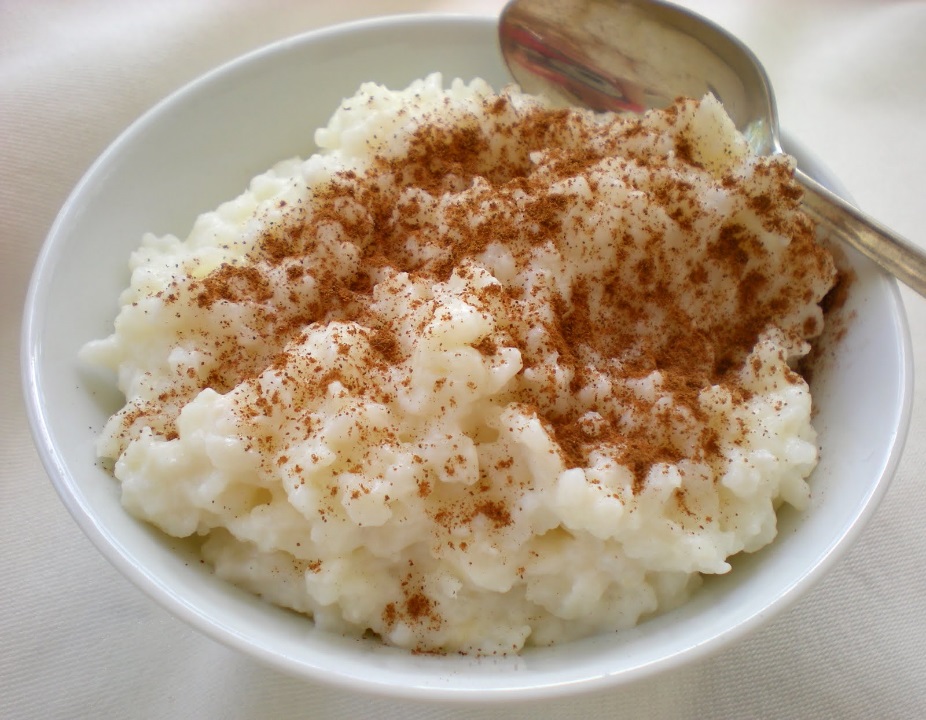 90 ml		 uncooked white rice 250 ml 	milk 40 ml 		white sugarPinch 		of salt1/2 		egg, beaten60 ml 		golden raisins10 ml 		butter5 ml 		vanilla extractMethod:Bring 1 cup of water to a boil in a saucepan; stir rice into boiling water. Reduce heat to low, cover, and simmer for 20 minutes.In a clean saucepan, combine the cooked rice, ½ the milk, sugar and salt. Cook over medium heat until thick and creamy, (approximately 15 to 20 minutes.)Stir in remaining milk, beaten egg, and raisins; cook 2 minutes more, stirring constantly. Remove from heat and stir in butter and vanilla.